КАЛЕНДАРНО-ТЕМАТИЧЕСКИЙ ПЛАН ЛЕКЦИЙ                                          ПО КЛИНИЧЕСКОЙ ПАТОЛОГИИ ОСЕНЬЮ 2020/2021 уч.г.Примечание. Дата лекции может не совпадать с её темой, что обусловлено подбором и согласием присутствовать на лекции необходимого тематического пациента.                                                                           Заведующий кафедрой патологии                                                                                 4 июля 2020 г.                       						        Л. П. Чурилов                                                                        		                                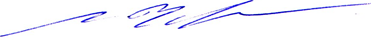 №Дата                         Тема лекцииЛекторы1.10.10Цирроз печени. Дифференциальная диагностика желтухи.Демонстрация пациента.Строев Ю. И.Карев В. Е.2.17.10Клиническая патофизиологии нарушений сознания. Коматозные состояния.Демонстрация пациента.Строев Ю. И.Чурилов Л. П.3.24.10Клинико-морфологическая характеристика инфильтрата лёгкого.Демонстрация пациента.Строев Ю. И.Карев В. Е.4.31.10Клиническая патофизиология болевого синдрома.Демонстрация пациента.Строев Ю. И.Чурилов Л. П.5.7.11Клиническая патофизиология гипокальциемии.Судорожный синдром.Демонстрация пациента.Строев Ю. И.Коровин А.Е.6.14.11Клиническая патофизиология памяти.Болезнь Альцгеймера.Демонстрация пациента.Строев Ю. И.Кветной И. М.7.21.11Клиническая патофизиология   Метаболического синдрома.Демонстрация пациента.Строев Ю. И.Кветной И. М.8.28.11Клиническая патофизиология одышки.Демонстрация пациента.Строев Ю. И. Чурилов Л. П.